Verslag van de openbare vergadering van de Adviesraad Stompwijk van donderdag 7 april 2016 gehouden in het Dorpshuis,  Dr. van Noortstraat, te Stompwijk.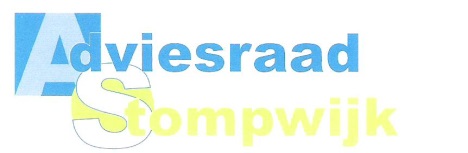 Aanwezig:Adviesraad:	Yvonne van Boheemen (voorzitter), Stef Verburg, Adrie van Santen, Peter Zandbergen,   en Ank van der Poel-van Santen.  Afwezig: 		met kennisgeving;Ursula van der Voort-Schuijt en Marco Mooijman.Gemeente:	De heren Ben van Vliet, Ad de Hoon (omgevingsmanager project Stompwijkseweg / verbindingsweg), raadslid Marien v Wijk (GLB),( fractieraadsleden CDA) mevr. Juliëtte Bouw, mevr. Hiranya Brinkman en de heren Jaap Geluk en Hein bos.         Toehoorders:		ongeveer 30 personen. Om 20.00 uur opent de voorzitter de openbare Adviesraadsvergadering.Verslag van 2 december 2015  wordt zonder wijzigingen door de leden van Adviesraad Stompwijk vastgesteld. Een aantal punten worden afgevoerd van de actiepuntenlijst.rInsprekers; de heer Van Bohemen; aangezien er geen sloopvergunning is gepubliceerd; hoeft de gemeente geen sloopvergunning aan te vragen voor het Bibliotheekgebouw? Ben van Vliet (gem.L-V) heeft  op  8 april per mail geantwoord aan de Adviesraad dat voor de bibliotheek op 10-12-15 een sloopmelding is ingediend en deze melding is dezelfde dag nog geaccepteerd was. De gemeente publiceert in de gemeenterubriek geen meldingen, maar alleen vergunningen. Het is niet mogelijk bezwaar te maken tegen een acceptatie van een melding.Mededelingen en ingekomen stukken;Opening 400 jaar Meerpolder op 12 feb ’16. Marco Mooijman en Ank van der Poel zijn daarbij aanwezig geweest. De wethouders  Robin Paalvast (Zoetermeer) en Floor Kist (Leidschendam-Voorburg) deden het woord en haalden de geschiedenis van de polder aan. Er waren bewoners , mensen van diverse verenigingen bv ‘genootschap Oud Soetermeer’,  ‘Wijk en Wouden’ . Er was een presentatie van de activiteiten die gaan plaats vinden het komende jaar. De Adviesraad heeft geadviseerd om een oproep via de Dorpsketting te doen voor de verhalen van vroeger. Informatie kan bij mevrouw Sylvia Roest, communicatiemedewerker van de gemeente Zoetermeer, mailadres; S.Roest@zoetermeer.nl.Verlengde skibaan Snowworld: In januari heeft de Raad van State SnowWorld toestemming gegeven om door te gaan met de activiteiten voor aanleg van de verlengde skibaan. De Adviesraad heeft in dit proces aandacht gevraagd voor landschappelijke impassing, zodat het uitzicht niet teveel wordt gedomineerd. De bouw is inmiddels begonnen.Stroomstoringen bij Stedin:Afgelopen maanden zijn er in korte tijd 3 stroomstortingen geweest in Stompwijk. Vanuit de zaal komen er vragen en suggesties over de oorzaken van de storingen. Voorzitter stelt voor om in gesprek te gaan met Stedin hierover.Wateroverlast Tunneltje: voorzitter heeft contact gehad met de provincie Z-H. Op korte termijn worden aquadrains aangelegd.Presentatie infrastructuur en bereikbaar Stompwijk door de heer Ad de Hoon(omgevingsmanager)Inrichtingsvarianten Huyssitterweg worden toegelicht door Ad. Hij heeft deze presentatie ook aan de raadsleden gedaan afgelopen week 31 maart. A.s. dinsdag 12 april staat de ’Huyssitterweg’ op de agenda van de commissie Openbaar Gebied, dan is er de mogelijkheid  om in te spreken. In 2014 is fase 2 van de verbindingsweg erbij gekomen, met fase 1 sluiten deze aan weerskanten van de Huyssitterweg aan. Ad de Hoon geeft uitleg aan de hand van de getekende versies ( door GoudAppel Coffeng) hoe dit eruit gaat zien. Sinds okt’15 werkt de project groep in samenwerking met eigenaren en gebruikers en aan het ontwerptracé.. Variant 1 als voorkerusvariant:De gemeente kiest voor variant ’1/geoptimaliseerde versie’ omdat dit de minste grondbeslag inneemt en met +/- € 50.000,- te realiseren is. Deze variant loopt grotendeels over de bestaande Huyssitterweg met de verbreding over de groenstrook die er nu aan de noordkant ligt. De aansluitingen met de fase 1 en 2 lopen met bijna 90gr  bochten, (met een draaicirkel voor vrachtwagens) waardoor de snelheid geremd wordt , de Huyssitterweg is dan 30km zone. ( de rest van de  verbindingsweg is 60km zone) De strook langs de bedrijven wordt een laad -en losstrook, waar ook het langzaam verkeer (fietsers,wandelaars,paarden) gebruik van maakt. Er zijn extra parkeerplaatsen  getekend aan weerszijden bij de bochten en in het midden langs de weg aan de noordzijde. Totaal zo’n 12 meter breed. Er komt nabij het terrein van de Blesruiters in de bocht een parkeervoorziening voor de auto’s met paardentrailers. Deze voorziening is bij alle varianten ingetekend. Bij variant 1 maakt het langzaam verkeer gebruik van de laad en losstrook voor vrachtwagens voor de bedrijfspanden langs. Koos van Wissen uit zijn zorg over deze vermenging. Sjaak van der Voort vindt variant 1 prima en voldoende voor het bestemmingsverkeer. Gerard Granneman vindt de breedte die ingetekend is als laad -en los strook te smal 5,5 m welke nu 6m is + trottoir. Hij verwacht dat er toch geparkeerd gaat worden op deze strook.  Ab Spaan geeft aan dat de paarden op weg naar de Blesruiters ook over deze laad en losstrook moeten gaan. Een vrijliggend fietspad met ontheffing voor paardekarren langs de Huyssitterweg is wenselijk. Ook randen of afscheidingen tussen verschillende delen is niet wenselijk/gevaarlijk. Marien v Wijk informeert naar hoe het fietspad loopt langs de verbindingsweg. Ad de Hoon legt uit dat de fietspad/route  vanaf de Huyssitterweg gaat naar/over de Westeinderweg  naar de Dr.v.Noortstraat. Alleen fietsbestemmingsverkeer maakt gebruik van de Huysitterweg.Varianten 2a en b hebben een gedeeltelijke scheiding tussen de oude Huyssitterweg en het nieuwe doorgaande gedeelte met parkeervakken er tussen, en een gedeelte met fietspad. Het oude deel  is dan bestemmingsweg voor de bedrijven.  Nadeel van deze varianten is dat halverwege deze wegen bijeenkomen en al het verkeer weer over het  smallere gedeelte richting fase 2 moet. Dit geeft verwarring en is onveilig met laden en lossen, en keren van vrachtwagens, en al het overige (langzaam) verkeer. Deze varianten zijn realiseerbaar met +/- € 235.000,-  De heer Granneman geeft als commentaar aan dat parkeervakken tussen deze wegen niet ideaal is, en er blijft te weinig ruimte over blijft voor laden en lossen. Tevens is het achteruit insteken van vrachtwagens nadelig in deze variant.Variant 3 heeft een gescheiden rijbaan voor doorgaand verkeer (50 km zone) langs de oude Huyssitterweg die dan voor bestemmingsweg wordt gebruikt, met parkeervakken ertussen. De bochten bij de aansluitingen op fase 1 en 2 zijn nog ongeveer 90 gr en de bocht aan fase 2 heeft een keerlus voor vrachtwagens. De fietsers steken over aan het begin en eind van de Huyssitterweg en maken gebruik samen met overig langzaam verkeer  van het oude gedeelte. Deze variant loopt strak langs het huis nr 21. Bij deze variant is er meer grond nodig, hetgeen op circa € 1mln wordt berekend. Variant 4 lijkt veel op 3 maar het verschil zit in de aansluiting bij fase 2; de bocht loopt vloeiend richting fase 2 en de aansluitingen van het noordelijke deel van de Huyssitterweg(richting snelweg) haken aan de nieuwe weg. Hierbij is het nieuwe gedeelte helemaal gescheiden van de oude Huyssitterweg en over het hele traject 60 km/uur zone. Bij deze versie dient het huis nr 21 ruimte maken. De varianten zijn al aan de provincie voorgelegd. Ad de hoon is blij dat de provincie groen licht heeft gegeven voor de aanleg van de ontsluitingsweg. Het is aan de gemeente om te bepalen welke Huysitterweg variant wordt gekozen. Hein Bos (CDA fractielid) informeert naar de bezuiniging van 7mln door de keuze renovatie damwand bij St weg. Ad de Hoon geeft aan dat elke deelproject  een taakstellend budget heeft, waar niet vanaf mag worden geweken.Jaap Geluk (CDA gemeenteraadslid) vraagt naar een prognose verkeersbewegingen? Ad de Hoon legt de uitgangspunten uit: 1, Meeslouwerpolder zoals die nu is;  2; Meeslouwerpolder met uitgebreid bestemmingsplan;  3; Meeslouwerpolder gesaneerd.( weiland). Alles wordt doorgerekend en er komen nieuwe berekeningen voor de verkeersintensiteit van de verbindingsweg voor; 2018 en 2028 (in 2028 misschien 4000 bewegingen). Bij uitgangspunt 2 wordt ook gekeken naar wat voor bedrijven er dan gevestigd gaan worden, en/of deze veel verkeer aantrekken. College vindt aan de hand van de nu bekende verkeersintensiteits berekeningen, de varianten 3 en 4 een TE grote oplossing en “overbemeten”.  3 en 4 zijn ingrijpend voor nr 21 en van der Voort.  Indien er er een dusdanige bestemmingsuitbreiding komt van het gebied, kan een upgrade uitkomst bieden.Planning:; er wordt een bestemmingsplan gemaakt voor de hele verbindingsweg. Er zijn dit jaar nog grondaankopen te doen (18-20 eigenaren van het tracé van de hele verbindingsweg). De aanbesteding wordt voorbereid.De voorzitter en Peter Zandbergen lichten de ingestuurde zienswijze van de Adviesraad toe.De Adviesraad heeft na zorgvuldig beraad besloten voor variant 4. Peter legt uit hoe de Adviesraad tot deze zienswijze zijn gekomen; 1e ; zo’n weg leg je maar 1 keer aan, dus kiezen we voor de beste oplossing om de dorpskern zoveel mogelijk te ontlasten en verkeersluw te maken, wat de leefbaarheid in het dorp en aan de Huyssitterweg bevorderd.  2e ; uit oogpunt van verkeersveiligheid belangrijk om de verkeersdoelgroepen te gescheiden: fietsers op de rijbaan niet wenselijk. Goede doorstroming en efficiënt gebruik van deze weg.  3e ; voor de vitaliteit van het dorp is goede bereikbaarheid een randvoorwaarde en is dit ook voor de toekomstige bedrijvigheid aan de Huyssitterweg.In de communicatie heeft de voorzitter en Peter Zandbergen, de betrokken bewoners van nr 21 en 23 persoonlijk op de hoogte gesteld over deze zienswijze.Reacties vanuit de bewoners:Jan Kenemans is van mening dat 30 km zone wel veilig is, maar met 60 km is er een betere doorstroming.Anneke v Bemmelen vraagt aandacht voor het aantrekkende sluipverkeer. Koos v Wissen reageert dat sluipverkeer een andere remming nodig heeft. Milco Romijn constateert dat sinds de A4 verlengd is, er files zijn op de A4, waardoor het sluipverkeer alleen maar is toegenomen. Sjaak van der Voort is bang dat de verbindingsweg met de varianten 3 of 4 Huyssitterweg ook een racebaan wordt. Gerard Granneman pleit bij variant 3 of 4 voor betere een doorstroming. De voorzitter legt uit hoe de route vanaf de Tuinbouwbrug gaat lopen; snelheid tot 60 km bij aankomst bij de Huyssitterweg, (iedereen op de rem); 30 km, Westeinderweg richting N206 weer 60 km. Hierbij wordt meer geluidsoverlast van remmende en optrekkende auto’s, vrachtwagens enz verwacht. Om de reden een goede doorstroming heeft de Adviesraad gekozen voor variant 4; verkeersluw dorp, goede inpassing, goede doorstroming, veilig, en goed te gebruiken voor zwaar verkeer en vrachtwagens en toekomstbestendigheid.Mevr. Kenemans vraagt bij keuze tussen variant 1 of 4, waar haal je 1 mln vandaan? Antwoord: als de bestemming van de Meeslouwerpolder wordt uitgebreid, is er genoeg  ontwikkelingspotentieel. Op deze manier kan het College geld genereren dmv de grond.Stand van zaken renovatie St weg  (plaatje 2-12-15)Ad licht toe: van de 19 ingeschreven aannemers, gaan er 6 de gunningfase in. Deze 6 worden uitgenodigd een aanbieding te doen, op basis van contractstukken van de gemeente.  Planning is om het referentieontwerp 11 mei binnen te hebben, zodat voorlopige gunning voor de zomer plaats kan vinden. De gegunde moet ook aantonen wat aangeboden is ook maakbaar/haalbaar is en de volgorde van uitvoering. Dit alles duurt +/- 6 mnd. De aannemer maakt dan een ‘design en construct’. Dit wordt ook voorgelegd aan Stompwijk.Planning ontsluitingsweg: eind april is er een besluit over definitief ontwerp. Een ‘beeldkwaliteitsplan’ is in de maak.  Het bestemmingsplan wordt gecombineerd met het beeldkwaliteitsplan richting provincie.   Er wordt verwacht dat de voorbelasting met zand ongeveer 1 jaar duurt. Hierbij wordt rekening gehouden met verschillende soorten ondergronden in het tracé. De volgorde van prioriteit van de werkzaamheden is als volgt; Stompwijkseweg, verbindingsweg en daarna de herinrichting van de Dr.v.Noorstraat: Het dorp en de bedrijven blijven te allentijden bereikbaar. Een initiatiefgroep onderzoekt de parkeermogelijkheden aan en op de Dr.v.Noortstraat.Vochtproblemen bij huizen aan de Dr.v.Noortstraat: Deze overlast lijkt meer te zijn dan vroeger.  Oorzaken worden onderzocht door Hoogheemraadschap van Rijnland. Er is een proef met een zg. IT-riool in de dijk/Dr.v.Noortstraat vanaf de ‘Bles’ tot aan de brug van de Westeinderweg. Uitslagen hiervan zijn nog niet bekend.Dhr. Bregman vraagt hoe het probleem van het wegzakken van de weg  vanaf de dijk kan worden voorkomen.  Antw.; door middel van ankers wordt de weg ‘opgesloten’ tussen de schoeiing en kantopsluiting langs de dijk/weg. Bij de dijk wordt de grond aangevuld ter versteviging. Bregman vraagt of er door de belasting de huizen die aan de dijk staan niet van hun palen worden gedrukt. Antw. De kant/bestrating wordt compact gehouden dmv de verankering.  Mevr. Kenemans ; vraagt naar de planning. Antw.;  in het voorjaar is het plan klaar. De aannemer die het gaat maken heeft een plan voor de werkzaamheden. ( waar beginnen? tijdsplan, bereikbaarheid, enz.) Deze aannemer gaat ook voorlichtingsavonden organiseren voor de Stompwijkers. Hein Bos; staat er in de aanbesteding ook een einddatum? Antw. Ja, eindtermijn is 12 mnd vanaf aanvang werk.Dhr Bregman; is er overleg met de kabelbedrijven? Antw. Ja, alle bedrijven zijn bevraagd over mogelijke vernieuwing van kabels. Uitgangspunt is dat er binnen 15 jaar NIET in de weg wordt gegraven. Stedin begint nu te twijfelen en gaat nu de kwaliteit en staat van bestaande leidingen onderzoeken. In hoeverre er een mantelbuis in komt te liggen? Antw. Daar is over gesproken, maar dit gaat in overleg met de aannemer.Stand van zaken Kulturhus door Stef Verburg:Het Bisdom en de gemeente zijn het nu eens over de grondpositie (grond is van het Bisdom) en de bestemming ervan.Aanbesteding/inschrijving is inmiddels gestart. Dit gaat ongeveer op dezelfde manier als bij de Stompwijkseweg/verbindingsweg. De voorselectie is met 5 partijen en volledig bestek wordt uitgewerkt in de aanbieding. Realisatie is gepland op 2018.Het bestemmingsplan voor Kulturhus gaat mee met het plan voor de Kern Stompwijk. Eind april is er meer bekend.Ab Spaan vraagt aandacht voor de tekeningen en plannen die zijn gemaakt in de klankbordgroep zijn gemaakt en vraagt wat hiermee gebeurd? Antw.; alles wordt gebruikt. De uitgewerkte varianten zitten in de aanbesteding.Rondvraag;Mevrouw (achterin de zaal) vraagt hoe de 1e en de 2e fase van de rondweg eruit gaan zien. Ad de Hoon antwoordt dat dit in het beeldkwaliteitsplan goed is te zien (inclusief bewegende beelden).Mevrouw van der Krogt (Oosteinde) heeft het gevoel dat het autoverkeer op het Oosteinde is toegenomen en vraagt zich af of de Provincie nog het aantal voertuigen telt. Actiepunt: navragen bij Prov.Voorzitter geeft stand van zaken inzake van het betegelde gedeelte van het fietspad(Oosteinde,N206). Wethouder mevr. Stemerdink gaat dit onder de aandacht brengen bij de heer Floor Vermeulen gedeputeerde van Provincie Z-H.De voorzitter denkt eraan om ook het Hoogheemraadschap aan te spreken op de zeer slechte staat van deSchoeiing (deze is van hout en zo’n 50 jr oud). Alle dijken rond de polders hier in Stompwijk en Zoeterwoude in ophoogte gebracht/gerenoveerd en vernieuwd, behalve dit stukje!22.00  uur voorzitter sluit de vergadering af en bedankt de belangstellenden voor hun aanwezigheid, steun en kritische noot, en wijst de mensen nog even op de presentatieborden langs de wand.